Sciences : Les dentsVoici une petite vidéo pour mieux connaitre tes dents :http://www.lumni.fr/video/a-quoi-ca-sert-de-se-brosser-les-dentsA lire.Si l’impression est possible : à colorier et à mettre dans le classeur (partie Sciences). Léo se lave les dents.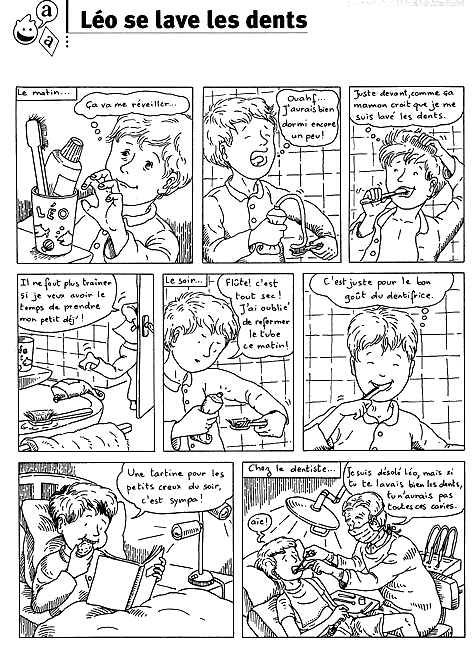 Léa se lave les dents.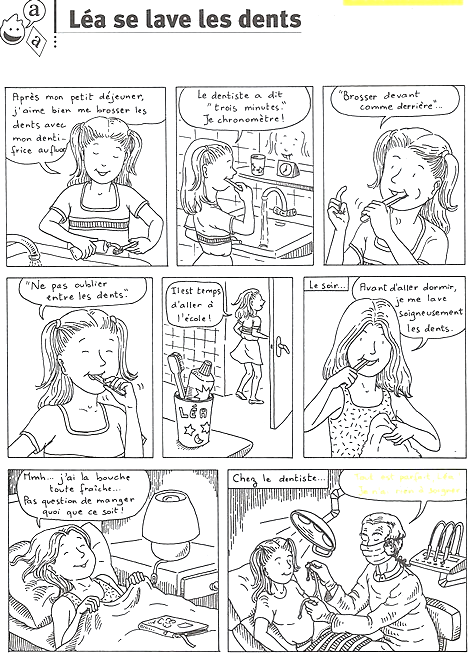 Que dis le dentiste à Léa ? Tu peux compléter la bulle.